РЕСПУБЛИКА ДАГЕСТАНГЛАВА МУНИЦИПАЛЬНОГО ОБРАЗОВАНИЯ«УНЦУКУЛЬСКИЙ РАЙОН»Индекс 368950  РД, пос. Шамилькала, ул.М.Дахадаева,3 тел.55-62-89 e-mail: mo_uncuk_raion@mail.ruПОСТАНОВЛЕНИЕот «25» января 2018 г.  № 05Об охране лесов от пожаров и утвержденииОперативного плана тушения лесных пожаров в 2018 годуВо исполнение ст. ст. 1-8, 52, 53, 53 Лесного кодекса РФ (№ 200-ФЗ от 04.12.2006 г), № 68-ФЗ от 21.12.1994 г. «О защите населения и территорий от чрезвычайных ситуаций природного и техногенного характера» (в редакции от 14.10.2014 г), Постановления Правительства РФ № 417 от 30.06.07 г. (в редакции от 14.04.2014 г.), Правил пожарной безопасности в лесах РФ,  Правил противопожарного режима в Российской Федерации и обеспечения пожарной безопасности в лесах Унцукульского района, своевременного проведения профилактических мероприятий по предупреждению возникновения лесных пожаров и организации их тушения постановляю:1.Установить пожароопасный период на 2018 год с 1 марта2.В целях обеспечения пожарной безопасности рекомендовать главам поселений района:- запретить во всех лесах и на прилегающих к ним других категориях земель на территории поселений выжигание травы, кустарников, порубочных остатков в лесу, на лесных полянах, лугах, пастбищах, сенокосах, пашнях, садах и других местах, угрожающих возникновению лесных пожаров, а также разведение костров и курение в необорудованных для этого местах;- совместно с отделом ГО и ЧС администрации МО «Унцукульский район» (Абдулаев М.) создать при администрациях сельских поселений силы районного звена РСЧС «Добровольные лесопожарные дружины» для тушения лесных пожаров (из числа граждан, постоянно проживающих на территории сельского поселения), обеспечить их инвентарем (Приложение)  и их списки представить в лесничество до 20 марта 2018 г.;- при возникновении лесного пожара в лесах на территории муниципального образования совместно с отделом ГО и ЧС администрации МО «Унцукульский район» (Абдулаев М.) организовать мобилизацию населения на тушение лесных пожаров с противопожарным инвентарем по заявке ГКУ «Гунибское лесничество» (Исмаилов И. Н.) и организовать его тушение;- немедленно сообщить о возникшем пожаре ближайшему работнику лесничества, участковому уполномоченному полиции, в районную администрацию;- предупредить  под расписку всех чабанов сел, фермерских - крестьянских хозяйств и других граждан на территории МО сельского поселения, находящихся в лесу и прилегающих к лесу территориях  об осторожном обращении с огнем;- запретить привлекать на тушение лесных пожаров лиц, не достигших 18-ти летнего возраста и беременных женщин;При необходимости проведения на своих территориях вблизи лесов работ, опасных  для возникновения лесных пожаров (сельхозпалов) заблаговременно письменно предупредить об этом лесничество, участкового уполномоченного полиции, начальника отделения надзорной деятельности ГУ МЧС РФ по району, отдел ГО и ЧС администрации района с указанием цели, сроков и места проведения работ.3.Рекомендовать Лесничему ГКУ «Гунибское лесничество» Комитета по лесному хозяйству Республики Дагестан (Исмаилов И.Н.):организовать контроль, за охраной лесов от пожаров с соблюдением «Правил пожарной безопасности в лесах РФ». При возникновении лесных пожаров на обслуживаемой территории района, организовать их тушение;установить контроль, за своевременной очисткой лесов от порубочных остатков и захламленности;совместно с администрациями поселений района организовать беседы, лекции среди населения на сходах, собраниях и др. местах сбора, опубликовать статьи в районной газете, выступления через другие СМИ на лесоохранные и противопожарные темы;оказать необходимую помощь администрациям поселений района по их просьбе в обучении населения тактике и технике тушения лесных пожаров.4.Рекомендовать	Начальнику ГАУ «Дагестанский лесопожарный центр» (Гаджиеву Г. А.):приобрести и создать запас противопожарного инвентаря для тушения пожаров, в случае их возникновения организовать их тушение по плану;обеспечить выполнение предусмотренных в лесах района предупредительных противопожарных мероприятий;обеспечить финансирование на возмещение затрат, израсходованных на тушение лесных пожаров по документам, представленным администрациями поселений района и участкового лесничества.5. Рекомендовать Начальнику ОМВД России по Унцукульскому району( Магомедову М.Б.)оказать необходимую помощь лесной охране и поселениям района в мобилизации населения на тушение лесных пожаров, установлении причин возникновения пожаров, виновных лиц и в организации тушения лесных пожаров;дать поручение участковым уполномоченным полиции следить за противопожарной обстановкой на обслуживаемой территории и проводить профилактическую работу среди населения об осторожном обращении с огнем при проведении сельхозработ.6.Начальнику отдела образования администрации муниципального района  (Магомедалиеву Л.) обеспечить проведение среди учащихся во всех школах района разъяснительной работы на уроках экологии, ОБЖ на темы–«О лесных пожарах», «Об осторожном обращении с огнем в лесу и на прилегающих к лесу территориях» (через директоров школ в марте - апреле).Главному врачу ЦРБ (Магомедовой А. М.) по просьбе участкового лесничества выделить медперсонал для оказания первой медицинской помощи пострадавшим при тушении лесных пожаров.     7.Утвердить «Оперативный план тушения лесных пожаров на 2018 год» (Приложение).      8. Контроль за исполнением постановления оставляю за собой.Глава МО «Унцукульский район»                                                         И.М.Нурмагомедов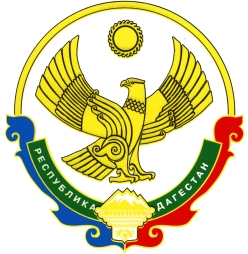 